Excused Absence FormFull Name:Graduating Year: Meeting date you are unable to attend:Reason: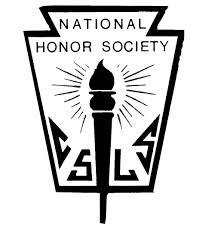 CAMARILLO NATIONAL HONOR SOCIETYExcused Absence FormFull Name:Graduating Year: Meeting date you are unable to attend:Reason:CAMARILLO NATIONAL HONOR SOCIETYExcused Absence FormFull Name:Graduating Year: Meeting date you are unable to attend:Reason:CAMARILLO NATIONAL HONOR SOCIETYExcused Absence FormFull Name:Graduating Year: Meeting date you are unable to attend:Reason:CAMARILLO NATIONAL HONOR SOCIETY